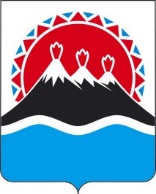 РЕГИОНАЛЬНАЯ СЛУЖБА ПО ТАРИФАМ И ЦЕНАМ  КАМЧАТСКОГО КРАЯП О С Т А Н О В Л Е Н И Е                   г. Петропавловск-КамчатскийВ соответствии с Федеральным законом Российской Федерации от 24.06.1998 № 89-ФЗ «Об отходах производства и потребления», постановлениями Правительства Российской Федерации  от 16.05.2016 № 424 «Об утверждении порядка разработки, согласования, утверждения и корректировки инвестиционных и производственных программ в области обращения с твердыми коммунальными отходами, в том числе порядка определения плановых и фактических значений показателей эффективности объектов, используемых для обработки, обезвреживания и захоронения твердых коммунальных отходов», от 30.05.2016 № 484 «О ценообразовании в области обращения с твердыми коммунальными отходами», от 14.11.2022 № 2053 «Об особенностях индексации регулируемых цен (тарифов) с 1 декабря 2022 г. по 31 декабря 2023 г. и о внесении изменений в некоторые акты Правительства Российской Федерации», приказом ФАС России от 21.11.2016 № 1638/16 «Об утверждении Методических указаний по расчету регулируемых тарифов в области обращения с твердыми коммунальными отходами», постановлением Правительства Камчатского края от 19.12.2008 № 424-П «Об утверждении Положения о Региональной службе по тарифам и ценам Камчатского края», протоколом Правления Региональной службы по тарифам и ценам Камчатского края от 18.11.2022 № ХХПОСТАНОВЛЯЮ:1. Внести в приложение 3 к постановлению Региональной службы по тарифам и ценам Камчатского края от 29.11.2019 № 271 «Об утверждении тарифов на захоронение твердых коммунальных отходов ОАО «Елизовское многоотраслевое коммунальное хозяйство» на 2020-2024 годы» изменения, изложив их в редакции согласно приложению 1 к настоящему постановлению. 2. Тарифы, утвержденные на период с 01.01.2023 по 31.12.2023, указанные в приложении 1 к настоящему постановлению, вводятся в действие и применяются с 01.12.2022 года.3. Настоящее постановление вступает в силу с 1 декабря 2022 года.Приложение 1к постановлению Региональной службы по тарифам и ценам Камчатского края от 18.11.2022 № ХХ«Приложение 3к постановлению Региональной службы по тарифам и ценам Камчатского края от 29.11.2019 № 271»Тарифы на захоронение твердых коммунальных отходов ОАО «Елизовское многоотраслевое коммунальное хозяйство» на 2020 – 2024 годы * ОАО «Елизовское многоотраслевое коммунальное хозяйство» применяет упрощенную систему налогообложения.».[Дата регистрации]№[Номер документа]О внесении изменений в постановление Региональной службы по тарифам и ценам Камчатского края от 29.11.2019 
№ 271 «Об утверждении тарифов на захоронение твердых коммунальных отходов ОАО «Елизовское многоотраслевое коммунальное хозяйство» на 2020-2024 годы»Временно исполняющий обязанности руководителя[горизонтальный штамп подписи 1]В.А.Губинский№ п/пПериод регулированияПериод регулированияПредельный тариф на захоронение твердых коммунальных отходов*Предельный тариф на захоронение твердых коммунальных отходов*№ п/пгодпериодруб./куб.м.руб./тонну123451.2020с 01.01.2020 по 30.09.202034,02170,101.2020с 01.10.2020 по 31.12.2020295,221476,122.2021с 01.01.2021 по 30.06.2021295,221476,122.2021с 01.07.2021 по 31.12.2021310,771553,863.2022с 01.01.2022 по 30.06.2022310,771553,863.2022с 01.07.2022 по 31.12.2022308,041707,144.2023с 01.01.2023 по 31.12.2023227,291959,395.2024с 01.01.2024 по 30.06.2024227,291959,395.2024с 01.07.2024 по 31.12.2024204,521763,11